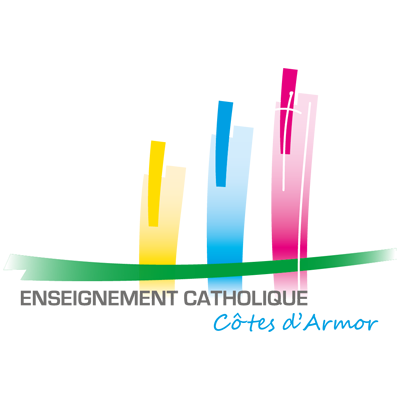 La présente demande est destinée à recueillir le consentement et les autorisations nécessaires dans le cadre du projet spécifié ci-dessous, étant entendu que les objectifs de ce projet ont été préalablement expliqués à la personne concernée.Désignation du projet audiovisuel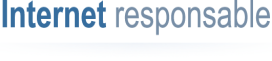 Projet pédagogique concerné : Recueil de paroles sur le thème de l’école pour amorcer une réflexion éducative et pédagogiqueNom et adresse de l’établissement : Direction Diocésaine de l’Enseignement Catholique des Côtes d’ArmorModes d’exploitation envisagésAutorisation du majeurVu le Code civil, en particulier son article 9, sur le respect de la vie privée,Vu le Code de la propriété intellectuelle,	La présente autorisation est soumise à votre signature, pour la fixation sur support audiovisuel et la publication de l’image et/ou de la voix, dans le cadre du projet désigné au paragraphe 1 et pour les modes d’exploitation désignés au paragraphe 2.Cet enregistrement de l’image/la voix du mineur que vous représentez sera réalisé sous l’autorité de 
(nom du producteur ou du bénéficiaire de l’autorisation/statut juridique/adresse) : Direction de l’enseignement catholique des Côtes D’ArmorL’enregistrement aura lieu aux dates/moments et lieux indiqués ci-après.Période d’enregistrement : du 01/11/2017 à 21/04/2018Lieu(x) d’enregistrement : l’établissement scolaire, hors établissement scolaireLe producteur/le bénéficiaire de l’autorisation, s’interdit expressément de céder les présentes autorisations à un tiers.Il s’interdit également de procéder à une exploitation illicite, ou non prévue ci-avant, de l’enregistrement de l’image et/ou de la voix de l’interviewé(e) susceptible de porter atteinte à sa dignité, sa réputation ou à sa vie privée et toute autre exploitation préjudiciable selon les lois et règlements en vigueur.Dans le contexte pédagogique défini, l’enregistrement ne pourra donner lieu à aucune rémunération ou contrepartie sous quelque forme que ce soit. Cette acceptation expresse est définitive et exclut toute demande de rémunération ultérieure.Je soussigné(e) (prénom, nom)………………………………………………………........................................... déclare être majeur(e) - mineur(e) émancipé(e)	(rayez la mention inutile) 
Je reconnais être entièrement investi de mes droits personnels. Je reconnais expressément n’être lié par aucun contrat exclusif pour l’utilisation de mon image et/ou de ma voix, voire de mon nom. Je reconnais avoir pris connaissance des informations ci-dessus et donne mon accord pour la fixation et l’utilisation de mon image et/ou de ma voix, dans le cadre exclusif du projet exposé ci-avant : OUI 	 NONFait en autant d’originaux que de signataires.SupportsÉtendue de la diffusionEn ligneInternet (sites institutionnels de l’Enseignement Catholique)Projections collectivesUsages internes à l’enseignement catholique à vocation éducative, de formation ou de recherche.TwitterFacebookFil twitter de l’enseignement catholique des Côtes d’Armor : https://twitter.com/ddec22Page Facebook institutionnelle de l’enseignement catholique des Côtes d’Armor : https://www.facebook.com/ddec22Fait à :			Signature :Le (date) :		